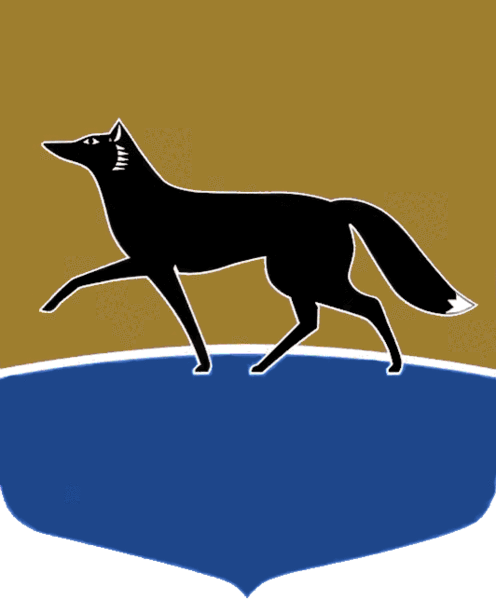 Принято на заседании Думы 27 апреля 2022 года№ 128-VII ДГО внесении изменений в решение Думы города от 04.03.2011 
№ 876-IV ДГ «Об утверждении перечня услуг, которые являются необходимыми и обязательными для предоставления органами местного самоуправления муниципальных услуг, а также порядка определения размера платы за оказание таких услуг»В соответствии с Федеральным законом от 27.07.2010 № 210-ФЗ 
«Об организации предоставления государственных и муниципальных услуг», постановлением Администрации города от 14.10.2021 № 8890 
«Об утверждении реестра муниципальных услуг городского округа Сургут Ханты-Мансийского автономного округа – Югры» Дума города РЕШИЛА:1.  Внести в решение Думы города от 04.03.2011 № 876-IV ДГ 
«Об утверждении перечня услуг, которые являются необходимыми 
и обязательными для предоставления органами местного самоуправления муниципальных услуг, а также порядка определения размера платы 
за оказание таких услуг» (в редакции от 23.09.2021 № 817-VI ДГ) следующие изменения:  1)  в строке 1 графы «Наименование муниципальной услуги, в рамках которой предоставляется услуга, являющаяся необходимой и обязательной» приложения к решению слова «Принятие документов, а также выдача решений о переводе или об отказе в переводе жилого помещения в нежилое или нежилого помещения в жилое помещение» заменить словами «Перевод жилого помещения в нежилое помещение и нежилого помещения в жилое»;2)  в строке 2 графы «Наименование муниципальной услуги, в рамках которой предоставляется услуга, являющаяся необходимой и обязательной» приложения к решению слова «Приём заявлений и выдача документов 
о согласовании переустройства и (или) перепланировки помещения 
в многоквартирном доме» заменить словами «Согласование проведения переустройства и (или) перепланировки помещения в многоквартирном доме»;3)  в строке 3 графы «Наименование муниципальной услуги, в рамках которой предоставляется услуга, являющаяся необходимой и обязательной» приложения к решению слова «Выдача разрешения на строительство 
при осуществлении строительства, реконструкции объектов капитального строительства, расположенных на территории муниципального образования городской округ Сургут» заменить словами «Выдача разрешения 
на строительство, внесение изменений в разрешение на строительство, в том числе в связи с продлением срока действия разрешения на строительство»;4)  в строке 4 графы «Наименование муниципальной услуги, в рамках которой предоставляется услуга, являющаяся необходимой и обязательной» приложения к решению слова «Выдача разрешения на ввод объектов 
в эксплуатацию при осуществлении строительства, реконструкции объектов капитального строительства, расположенных на территории муниципального образования городской округ Сургут» заменить словами «Выдача разрешения на ввод объекта в эксплуатацию»;5)  в строке 5 графы «Наименование муниципальной услуги, в рамках которой предоставляется услуга, являющаяся необходимой и обязательной» приложения к решению слова «Выдача разрешений на установку 
и эксплуатацию рекламных конструкций, аннулирование таких разрешений» заменить словами «Выдача разрешения на установку и эксплуатацию рекламных конструкций на соответствующей территории, аннулирование такого разрешения». 2.  Администрации города обеспечить размещение перечня услуг, которые являются необходимыми и обязательными для предоставления органами местного самоуправления муниципальных услуг, на официальном портале Администрации города Сургута, на сайтах организаций, участвующих в предоставлении муниципальных услуг, а также в сети Интернет на Едином портале государственных и муниципальных услуг. Председатель Думы города_______________ М.Н. Слепов«28» апреля 2022 г.Глава города_______________ А.С. Филатов«04» мая 2022 г.